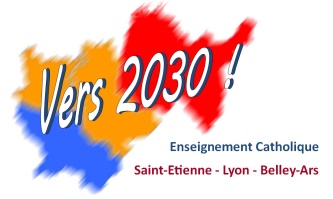 Assemblée représentative de Saint-Chamond27 et 28 mai 2019Fiche projet pour l’action concrète :V.2.a       Se former autour de références communes (figures fondatrices, notamment) et organiser des rencontres avec des équipes d’autres établissements (voire d’autres pays) pour recevoir et témoigner une culture partagée.                                                                                   (1)Se former autour de références communes/Ajuster et identifier des valeurs communesManque observé (signaux faibles) :Difficultés à identifier les charismes et les pédagogies  spécifiques des fondateurs, de l’ECPublic concerné :1.Chefs d’établissement2.Enseignants3.Salariés OGEC/membres OGEC4.Parents5.ElèvesObjectifs précis de l’action (réalisations) :S’insérer dans une histoire, apprendre des gestes pédagogiques spécifiques liés à un cheminement spirituel particulier pour questionner ses pratiques.Impacts positifs visés pour le public concerné :Affirmer une identité et créer une communauté vivant des mêmes expériences pédagogiques et/ou spirituelles.Moyens humains existant sollicités :1.Formateurs2.Congrégation/religieux3.Chefs d’établissement/Formateurs4.Congrégation/religieux5.Chefs d’établissement/DDRessources matérielles et financières existantes sollicités :1.Rémunération des intervenants2.Reconnaissance et prise en charge FORMIRIS/OPCALIA pour les participants aux formationsSource de financement éventuellement envisagée :IdemEtapes de la mise en œuvre :1.Identifier une figure tutélaire de référence pour l'établissement2.Construire des formations3.Inscrire dans une histoire fondatriceDélai de mise en œuvre :Freins potentiels :1.Susciter l'adhésion2.Difficulté à trouver une référence commune (partir du nom de chaque établissement ?)3.Budget/intervenantCritères pour et échéance pour l’évaluation :1.Mise en place effective de formations établissement/bassin/ diocèse/académie…2.Identifier une figure tutélaire de référence pour l’établissement3.Construire des formations4.Adhésion marquéeAssemblée représentative de Saint-Chamond27 et 28 mai 2019Fiche projet pour l’action concrète :V.2.a(2)Organiser des rencontres avec des équipes d'autres établissements…Manque observé (signaux faibles) :1.Pour les membres d’une communauté éducative, difficultés à émerger des contraintes du métier et du quotidien perçues comme inhérentes à un seul lieu ou un seul management2.Difficultés à partager ses difficultés pour les dépasser.Public concerné :1.Chefs d’établissement2.Enseignants3.Salariés OGEC/membres OGEC4.Parents5.ElèvesObjectifs précis de l’action (réalisations) :1.Développer de la convivialité, créer des liens2.Découvrir d’autres pratiques et échanger autour de celles-ci3.Sortir de l’isolement de son propre fonctionnement et se découvrir membre d’un groupe plus large de même(s) expérience(s)4.Habiter, nommer cette communionImpacts positifs visés pour le public concerné :Affirmer une identité partagée et créer une communauté vivant des mêmes expériences pédagogiques et/ou spirituelles.Moyens humains existant sollicités :Tous ceux rendant possible la réalisation de la rencontreRessources matérielles et financières existantes sollicités :1.Prise en charge des trajets OGEC/sponsor2.Reconnaissance et prise en charge FORMIRIS/OPCALIA si reconnaissance possible comme formation autour d'un thèmeSource de financement éventuellement envisagée :IdemEtapes de la mise en œuvre :Selon le rythme des différents acteursDélai de mise en œuvre :Variable selon le projet de rencontresFreins potentiels :Difficulté à trouver un ou plusieurs  partenaires.Critères pour et échéance pour l’évaluation :La satisfaction des participants, le fruit de ces rencontres très variables selon leurs natures.